План-конспектвоспитательного мероприятияТема: «День воинской славы России» (Сталинградская битва 1942 год)Дата: 28.01.2021г.Участники: воспитанники 6 класса.Форма проведения:  викторинаЦель:  изучение истории Отечества, славных боевых традиций его Вооружённых Сил.Задачи:Образовательные: способствовать формированию знаний об истории Сталинградской битвы, через участие в викторине «Сталинградская битва»Воспитывающие: способствовать, воспитанию чувств  патриотизма и гордости за своё Отечество.Развивающие: способствовать развитию умений анализировать информацию,  формировать  свою точку зрения, через развитие интереса к историческим событиям времён Великой отечественной войныИспользование современных образовательных технологий:Методическое оснащение: АРМ, электронные ссылки: на видеоклип «Сталинградская битва – документальный фильм»; текст  «Сталинградская битва».Ход мероприятия:Подготовительный этап:Подбор материала, составление заданий, отправка заданий обучающимся на электронную почту.Организационный момент (2 мин.)    1.1 Получение обучающимися письма на электронную почту по теме занятия. (1 мин.)1.2 Доклад воспитателю о получении задания по средствам электронной почты. (1 мин.)II. Основная часть (35  мин.)2.1  Задание №1: просмотр видеоклипа  «Сталинградская битва – документальный фильм» (25 мин.)2.2  Викторина: «Сталинградская битва», выполнение задания №2 (10 мин.) III. Заключение (8 мин.)         3.1  Продолжи предложение: «Сталинградская битва имела огромное значение, потому что…», выполнение задания №3  (7 мин.)         3.2  Отправка электронным  письмом результатов заданий воспитателю. (1 мин.)3.3 Подведение результатов участия в викторине.I. ВступлениеПолучение обучающимися письма на электронную почту по теме занятия.	Обучающиеся в установленное время проверяют наличие в своём электронном почтовом ящике письма воспитателя с заданием, открывают его.1.2 Доклад воспитателю о получении задания по средствам электронной почты. 	Обучающиеся докладывают электронным письмом воспитателю о получении материала для занятия.II. Основной этап 	2.1  Задание №1: просмотр видеоклипа  «Сталинградская битва – документальный фильм» (время на выполнение 25 мин):- задание №1: открыть по ссылке и просмотреть видеоролик «Сталинградская битва – документальный фильм» https://yandex.ru/video/preview/?filmId=3947750552763404315&from=tabbar&parent-reqid=1611642179601137-1173216722601055574600107-production-app-host-man-web-yp-306&text=%D1%81%D1%82%D0%B0%D0%BB%D0%B8%D0%BD%D0%B3%D1%80%D0%B0%D0%B4%D1%81%D0%BA%D0%B0%D1%8F+%D0%B1%D0%B8%D1%82%D0%B2%D0%B02.2  Викторина: «Сталинградская битва», выполнение задания №2 (10 мин.) Задание №3- открыть тест по ссылке 		https://obrazovaka.ru/istoriya/stalingradskaya-bitva-kratko-dlya-detey.htmlhttps://obrazovaka.ru/istoriya/stalingradskaya-bitva-kratko-dlya-detey.html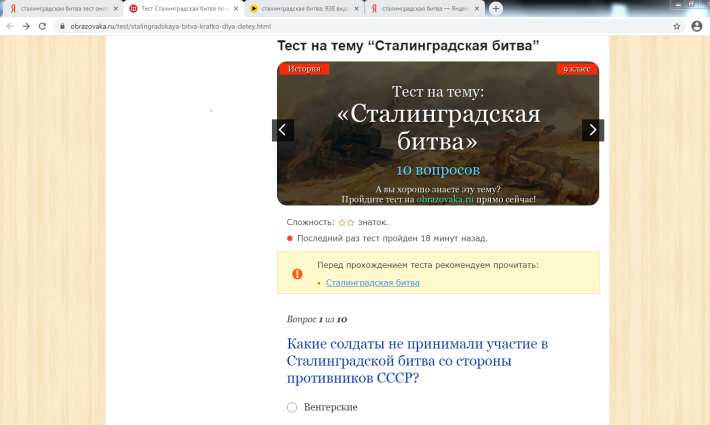 - перейти по ссылке «Перед прохождением теста рекомендуем прочитать:Сталинградская битва» (обведено красным);- ознакомиться с текстом:	«Сталинградская битва стала крупнейшим сражением в мировой истории. Она продолжалась более полугода, с 17 июля 1942 года по 2 февраля 1943 года. В ней приняло участие свыше 2 миллионов солдат. Красной армии пришлось воевать не только с немцами, но и с румынами, итальянцами, хорватами и венграми.Оборонительный этап	Первый этап сражения начался 17 июля. Наступление на южном участке советско-германского фронта начался немецкая группа армий “Б”. В нее входило 430 тыс. солдат с 3000 орудий и 250 танков. Ей командовал генерал Максимилиан фон Вейхс. С воздуха группу армий поддерживала авиация численностью в 1200 самолетов. Немцам противостояли силы Сталинградского фронта. Он был образован 12 июля и первым командующим стал бывший народный комиссар обороны – маршал Семен Тимошенко. 23 июля его сменил генерал Василий Гордов, а 13 августа на должность был назначен генерал Андрей Еременко. В состав Сталинградского фронта входили: Волжская военная флотилия, 8-ая воздушная армия и гарнизон самого города. Общая численность сил Красной армии к началу операции составляла без малого 400 тыс. солдат, 2200 орудий и минометов, 230 танков и 700 самолетов. Немецкое командование ставило целью перерезать важнейшую транспортную артерию в европейской части СССР – Волгу. Далее они планировали начать наступление на нефтеносные районы Северного Кавказа и Закавказья, в том числе и Баку. Захват города, который носил имя Сталина, должен было поднять боевой дух немецкой армии. Битва за Сталинград началась 23 августа после разрушительной бомбардировки города немецкой авиацией. В ходе нее погибло почти 100 тыс. человек, в основном мирных жителей. Несмотря на это, продолжал работать тракторный завод, где строили и чинили различную военную технику. К вечеру того дня части 6-ой немецкой армии под командованием Паулюса подошли к северной окраине города. Бои в том районе шли около двух месяцев, они стали известны во всем мире, благодаря публикациям в газетах и сводкам советского радио. Красная армия получила подкрепления с противоположного берега Волги и туда же вывозила раненых. Бои во время обороны Сталинграда шли буквально за каждый дом, часто в рукопашную из-за опасности рикошета.  К Волге немцы прорвались 11 ноября 1942 года. Участок прорыва составил 500 метров. Оборону города на три изолированных участках держала 62-ая армия генерала Чуйкова.Контрнаступление Красной армии	В ходе сражения каждая из сторон отправляла в бой свежие силы. К 19 ноября против Красной армии воевало около 1 млн вражеских солдат. Интересный факт, но половину из них составляли румыны, итальянцы, венгры и хорваты. Эти солдаты стран-сателлитов Германии не отличались высокими боевыми качествами.19 ноября 1942 года Красная армия начала контрнаступление силами Юго-Западного, Донского и Сталинградского фронтов. Эта операция имела кодовое название “Уран”. Из-за яростного сопротивления немцев она не была полностью реализована. Паулюс с 6-ой армией оказался окруженным в Сталинграде, а содержание дальнейшего советского контрнаступления включает в себя две операции: Среднедонская. С 16 по 30 декабря 1942 года. Немцы были разгромлены силами Воронежского и Юго-Западного фронтов. Она также получила название “Малый Сатурн”. Операция “Кольцо”. Она датируется 10 января-2 февраля 1943 года. Результатом стала капитуляция германской группировки в Сталинграде. Возвратные и безвозвратные Потери в Сталинградской битве были рекордными, как и масштаб сражения: Немцы и их союзники – 1,5 млн солдат, 2 тыс. танков, 10 тыс. орудий, 3 тыс. самолетов; Красная армия – 1,1 млн солдат, свыше 1,4 тыс. танков, 12-15 тыс. орудий, 2-2,7 тыс. самолетов.	Самое главное о Сталинградской битве, что следует знать, это ее внешнеполитические и стратегические результаты. От вторжения в СССР отказались Япония и Турция. Результатом сражения стал коренной перелом в ходе ВОВ».- пройти тест, сделать скриншот с экрана компьютера  результата теста и прикрепить его к  составленному электронному письму.Викторина: По сумме результатов прохождения теста определяем лучшее отделение в классе.III. Заключение               	   3.1  Продолжи предложение: «Сталинградская битва имела огромное значение, потому что…» (8 мин.) Задание №3 (время на выполнение 7 мин):- используя полученные знания продолжить предложение: «Сталинградская битва имела огромное значение, потому что…»- предложение  добавить  в составленное электронное письмо.         3.2  Отправить  электронным  письмом результаты  заданий воспитателю. (1 мин.)Воспитатель  6 класса:                                                      Приложение №1	Задания по теме: «День воинской славы России» (Сталинградская битва 1942 годЗадание №1 (время на выполнение 25 мин):- открыть по ссылке и просмотреть видеоролик «Сталинградская битва – документальный фильм» https://yandex.ru/video/preview/?filmId=3947750552763404315&from=tabbar&parent-reqid=1611642179601137-1173216722601055574600107-production-app-host-man-web-yp-306&text=%D1%81%D1%82%D0%B0%D0%BB%D0%B8%D0%BD%D0%B3%D1%80%D0%B0%D0%B4%D1%81%D0%BA%D0%B0%D1%8F+%D0%B1%D0%B8%D1%82%D0%B2%D0%B0Задание №2 (время на выполнение 10 мин):Задание №2 - открыть тест по ссылке 		https://obrazovaka.ru/istoriya/stalingradskaya-bitva-kratko-dlya-detey.htmlhttps://obrazovaka.ru/istoriya/stalingradskaya-bitva-kratko-dlya-detey.html- перейти по ссылке «Перед прохождением теста рекомендуем прочитать:Сталинградская битва» (обведено красным);- ознакомиться с текстом;- пройти тест, сделать скриншот с экрана компьютера  результата теста и прикрепить его к  составленному электронному письму.Викторина: По сумме результатов прохождения теста определяем лучшее Задание №3 (время на выполнение 8 мин):- используя полученные знания продолжить предложение: «Сталинградская битва имела огромное значение, потому что…»;- предложение  добавить  в составленное электронное письмо.- отправить  электронным  письмом результаты  заданий воспитателю.  Название современных образовательных технологий, применяемых в воспитательном процессеИнновационные приемы и методы работыЭтапы мероприятия, на которых технологии применяютсяЭлементы ИКТСбор, анализ видео и текстового  материалаПодготовительный этапЭлементы ИКТ, дифференцированный подход.Самостоятельная работаОрганизационный момент- работа с электронной почтойИгровые технологииИгровой метод, анализ материалаОсновная часть-выполнение заданий, просмотр видеоматериала, работа с текстом.Элементы технологии развития критического мышления Метод незаконченного предложенияЗаключениеРефлексия.Подведение результатов участия в викторине